ПРОЕКТАДМИНИСТРАЦИЯ ГОРОДА ХАНТЫ-МАНСИЙСКАХанты-Мансийского автономного округа-ЮгрыПОСТАНОВЛЕНИЕот  _________________                                                                          №  _____О внесении изменений в постановлениеАдминистрации города Ханты-Мансийскаот 21.01.2016 № 31 «О порядке оплаты стоимости питания на одного ребенка в день в оздоровительных лагерях с дневным пребыванием детей, палаточных лагерях, организованных на территории города Ханты-Мансийска»В соответствии с постановлением Администрации города Ханты-Мансийска от 05.03.2010 № 220 «Об уполномоченных органах в сфере организации и обеспечения отдыха и оздоровления детей, проживающих в городе Ханты-Мансийске», в целях приведения муниципальных нормативных правовых актов в соответствие с действующим законодательством Российской Федерации, руководствуясь статьей 71 Устава города Ханты-Мансийска:1. Внести в постановление Администрации города Ханты-Мансийска от 21.01.2016 № 31 «О порядке оплаты стоимости питания на одного ребенка в день в оздоровительных лагерях с дневным пребыванием детей, палаточных лагерях, организованных на территории города Ханты-Мансийска» (далее – постановление) следующие изменения:1.1. В приложении к постановлению в пункте 4 слова «Департаментом образования Администрации города Ханты-Мансийска (далее - Департамент образования)» заменить словами «Департаментом образования Администрации города Ханты-Мансийска, Управлением культуры, спорта и молодежной политики Администрации города Ханты-Мансийска (далее – Департамент образования, Управление спорта и молодежной политики)».	1.2. В приложении к постановлению в пункте 7 слова «Департамент образования» заменить словами «Департамент образования, Управление спорта и молодежной политики».	1.3. В приложении к постановлению в пункте 8 слова «Департамент образования на основании заявок осуществляет» заменить словами «Департамент образования, Управление спорта и молодежной политики на основании заявок осуществляют».	1.4. В приложении к постановлению в пункте 10 слова «Департамента образования» заменить словами «Департамента образования, Управления спорта и молодежной политики, в зависимости от подведомственности организаций, учреждений, организующих деятельность оздоровительных лагерей с дневным пребыванием детей, палаточных лагерей».	1.5. В приложении к постановлению в пункте 11 слова «осуществляет Департамент образования» заменить словами «осуществляют Департамент образования, Управление спорта и молодежной политики, в зависимости от подведомственности организаций, учреждений, организующих деятельность оздоровительных лагерей с дневным пребыванием детей, палаточных лагерей».2. Настоящее постановление вступает в силу после дня его официального опубликования.Глава города Ханты-Мансийска                                                                    М.П. РяшинЛИСТ СОГЛАСОВАНИЯк проекту постановления Администрации города Ханты-Мансийска «О внесении изменений в постановление Администрации города Ханты-Мансийска от 21.01.2016 № 31 «О порядке оплаты стоимости питания на одного ребенка в день в оздоровительных лагерях с дневным пребыванием детей, палаточных лагерях, организованных на территории города Ханты-Мансийска» (документ является МНПА)Проект вносит: Личкун Юрий Михайлович – директор Департамента образования Администрации города Ханты-Мансийска, тел. 32-83-80.Исполнитель: Зименко Алексей Сергеевич – начальник юридического и контрольно-ревизионного отдела МКУ «Управление по учету и контролю финансов образовательных учреждений города Ханты-Мансийска», тел. 32-61-91.Согласовано: 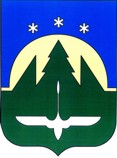 МУНИЦИПАЛЬНОЕ ОБРАЗОВАНИЕХАНТЫ-МАНСИЙСКОГО АВТОНОМНОГО ОКРУГАГОРОДСКОЙ ОКРУГ ГОРОД ХАНТЫ-МАНСИЙСКДЕПАРТАМЕНТ ОБРАЗОВАНИЯ АДМИНИСТРАЦИИ ГОРОДА ХАНТЫ-МАНСИЙСКАул. Чехова ул., д.71, г. Ханты-Мансийск,Ханты-Мансийский автономный округ - Югра,Тюменская область, Россия, 628007тел./факс: (3467) 32-83-80e-mail: pr_edu@admhmansy.ruПояснительная записка к проекту постановления Администрации города Ханты-Мансийска «О внесении изменений в постановление Администрации города Ханты-Мансийска от 21.01.2016 № 31 «О порядке оплаты стоимости питания на одного ребенка в день в оздоровительных лагерях с дневным пребыванием детей, палаточных лагерях, организованных на территории города Ханты-Мансийска»Департамент образования Администрации города Ханты-Мансийска разработал проект постановления Администрации города Ханты-Мансийска «О внесении изменений в постановление Администрации города Ханты-Мансийска от 21.01.2016 № 31 «О порядке оплаты стоимости питания на одного ребенка в день в оздоровительных лагерях с дневным пребыванием детей, палаточных лагерях, организованных на территории города Ханты-Мансийска» (далее – проект постановления) в целях приведения муниципального нормативного правового акта в соответствие с постановлением Администрации города Ханты-Мансийска от 05.03.2010 № 220 «Об уполномоченных органах в сфере организации и обеспечения отдыха и оздоровления детей, проживающих в городе Ханты-Мансийске» (в редакции постановления Администрации города Ханты-Мансийска от 27.12.2016 № 1423).Принятие настоящего проекта постановления не потребует дополнительного финансирования из бюджета города Ханты-Мансийска.Директор                                                                                                                                               Ю.М. ЛичкунЛист рассылкик постановлению Администрации города Ханты-Мансийска «О внесении изменений в постановление Администрации города Ханты-Мансийска от 21.01.2016 № 31 «О порядке оплаты стоимости питания на одного ребенка в день в оздоровительных лагерях с дневным пребыванием детей, палаточных лагерях, организованных на территории города Ханты-Мансийска»1. Первому заместителю Главы города Ханты-Мансийска Дунаевской Н.А. – 1 экз. 2. Заместителю Главы города Ханты-Мансийска Черкуновой И.А. – 1 экз. 3. Заместителю Главы города Ханты-Мансийска Марютину Т.В. – 1 экз. 4. И.о. начальника Управления физической культуры, спорта и молодежной политики Администрации города Ханты-Мансийска – Киприяновой О.А. – 1 экз.5. Директору Департамента образования Администрации города Ханты-Мансийска Личкуну Ю.М. – 1 экз. 6. И.о. директора Департамента управления финансами Администрации города Ханты-Мансийска Снисаренко И.В. – 1 экз.7. Начальнику юридического управления Администрации города Ханты-Мансийска – Игнатову И.О. – 1 экз.8. Начальнику Управления культуры Администрации города Ханты-Мансийска Липарчук Н.А. – 1 экз.9. Начальнику Управления опеки и попечительства Администрации города Ханты-Мансийска Бормотовой Т.В. – 1 экз.Ф.И.О., должностьПредложения, замечанияПодписьДата получения проектаДата согласования проектаРезультаты анализа нормативного правового акта на коррупциогенностьН.А. Дунаевская,Первый заместитель Главы города Ханты-МансийскаИ.А.Черкунова,Заместитель Главы города Ханты-МансийскаТ.В. Марютин,Заместитель Главы города Ханты-МансийскаО.А. Киприянова,И.о. начальника Управления физической культуры, спорта и молодежной политики Администрации города Ханты-МансийскаИ.В. Снисаренко,И.о. директора Департамента управления финансами Администрации города Ханты-МансийскаИ.О. Игнатов,Начальник юридического управления Администрации города Ханты-Мансийска